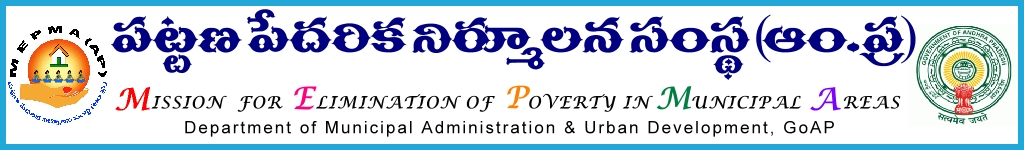 From						 ToSri Solomon Arokia Raj, I.A.S.,           The Project Directors,Mission Director,MEPMA                   All districts ..                                            Govt.of ÄP, Hyderabad.                                 Sir,                                            Lr Roc. No. 2096/ D1- 2015 	dated 12.11.2015.   Sub:-  MEPMA –  identification of CRPs -   for training on various poverty alleviation programmes - certain instructions – issued - regd.    Ref:-     Instructions of MD,MEPMA dated 12.11.2015.* *                                                                                               It is proposed to train 1110 CRPs on various poverty alleviation programmes in phased manner  . In this context  all the PDs are requested to conduct meeting with DMCs IB ,ULB field functionaries and TLF office bearers of ULBs  in the district before 13th of Nov’2015 . They may be further instructed to identify new Community Resource persons @ 10 per ULB for giving training programmes on various Poverty alleviation activities and other Govt. Schemes, fulfilling the qualifications mentioned hereunder . SHG Member withMinimum of 3-5 years experience.Age group : 35- 45 years .Qualification of minimum of 10th passes or fails. Better communication skills.Passion for social development aspects.Willing to attend for residential trainings at other place.Preference to be single women or widows.This may be treated as MOST URGENT and PDs shall send the details in the following proforma through e-mail before 18th of Nov’2015,without fail.                                                                                           Yours faithfully,                                                                                 sd/-                                                               for    Mission Director, MEPMASl..No.Name of the ULBName of the MemberName of the Father/ HusbandAgeEducational QualificationName of the SHGName of the SLF Languages known (telugu/english/Hindi) `Experience in SHGs (Yrs.)Contact Number